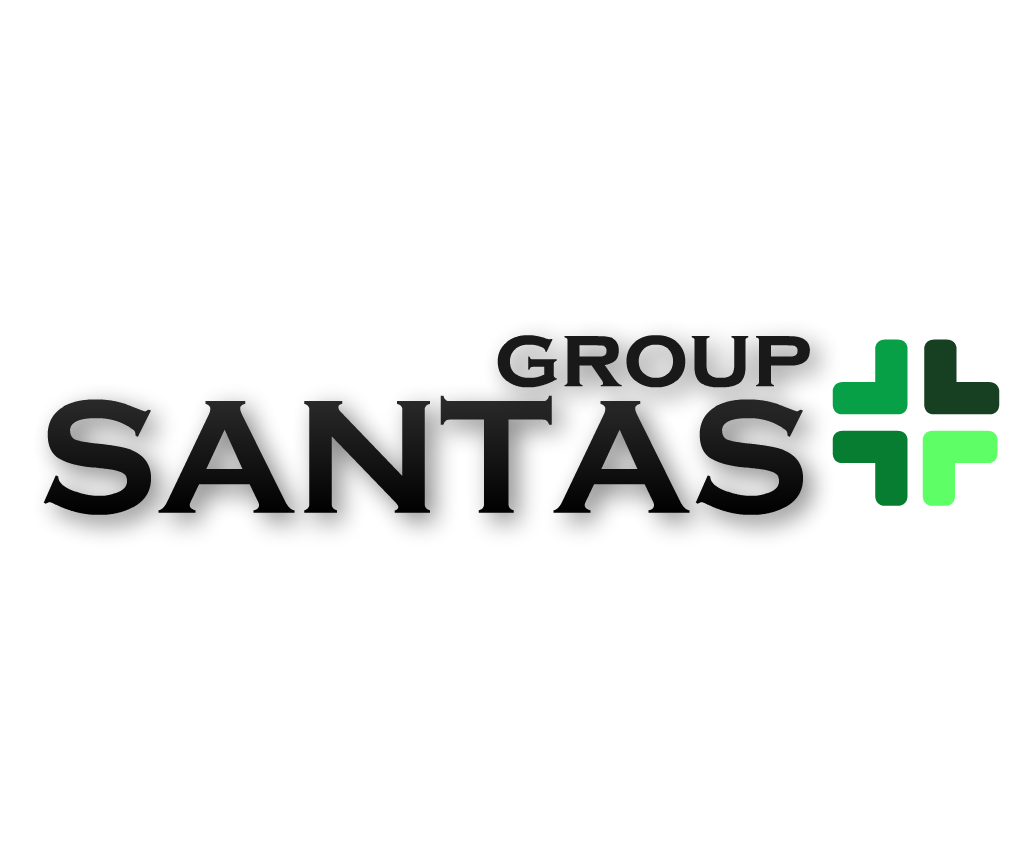 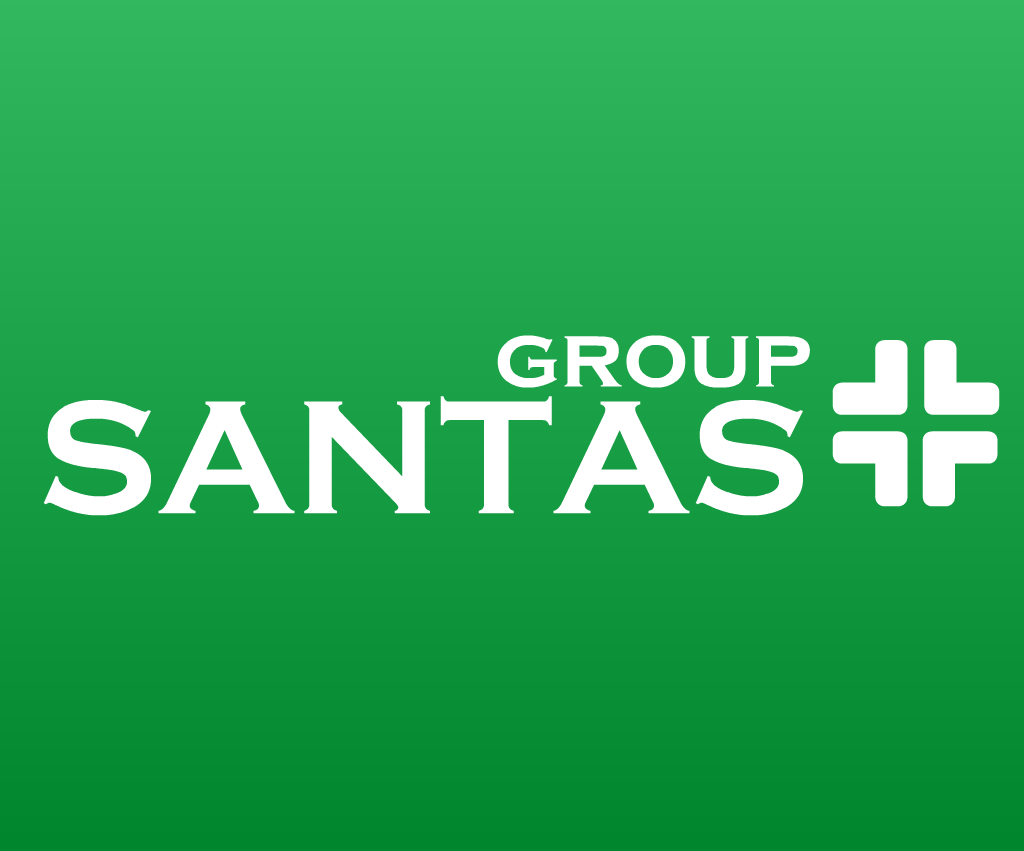 КАТОК ГЛАДИЛЬНЫЙ ВГ-2030ХРОМИРОВАННОЕ ПОКРЫТИЕ ГЛАДИЛЬНОГО ЛОТКАОбеспечивает жёсткую недеформируемую поверхность, износо и коррозионную стойкость, равномерное распределение нагрева по всей поверхности. Гладкая поверхность снижает трение и повышает качество глажения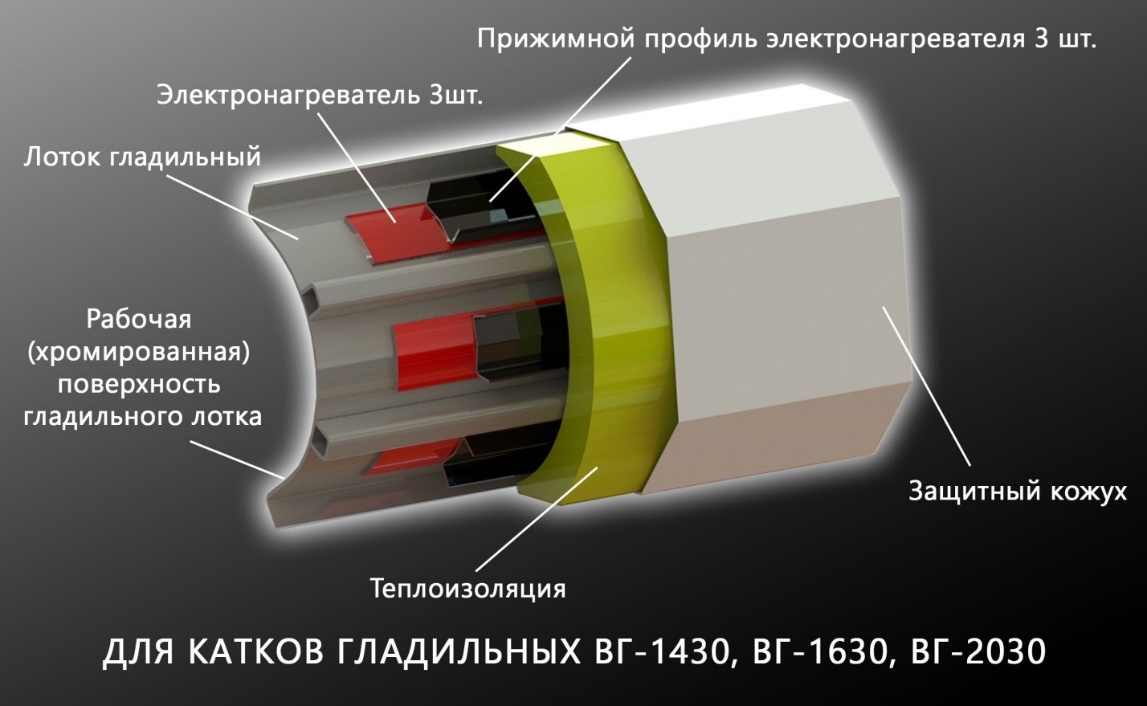 ПРУЖИННАЯ ОБМОТКА ВАЛА SPRINGPRESS (БЕЛЬГИЯ) СЕНСОРНЫЙ КОНТРОЛЛЕРПозволяет плавно регулировать скорость и температуру глажения, а также поддерживать заданное качество глажения для разных типов тканейИНТЕЛЛЕКТУАЛЬНАЯ СИСТЕМА ГЛАЖЕНИЯПозволяет добиться оптимального результата глажения тканей разной толщины и состава. Умная система не позволит пережечь ткань или, наоборот, выпустить её влажной и мятойВСТРОЕННЫЙ ВЕНТИЛЯТОР ОТСОСА ПАРАУдаляет испаряющуюся влагу из катка ВГ-2030 в систему вентиляции прачечнойАВТОМАТИЧЕСКИЙ ЭЛЕКТРИЧЕСКИЙ ПРИЖИМ ГЛАДИЛЬНОГО ЛОТКАПри помощи сервопривода гарантирует высокое давление на ткань и безупречное глажениеНОЖНАЯ ПЕДАЛЬ УПРАВЛЕНИЯУпрощает работу оператора, его руки заняты только тканью, в любой момент он может включить или выключить вращение вала, не отпуская тканьСИСТЕМА АВАРИЙНОЙ ОСТАНОВКИИ защиты пальцев делает работу оператора абсолютно безопаснойУВЕЛИЧЕННЫЙ СРОК СЛУЖБЫ ОБМОТКИ КАТКАПри выключении катка вал и вентилятор продолжают вращение до достижения заданной температуры, при которой перегрев тканевой обмотки катка исключен, что увеличивает срок службы обмоткиТехнические характеристикиНаименование показателя, единица измеренияНаименование показателя, единица измеренияВГ-2030Ширина зоны глажения, ммШирина зоны глажения, мм2000Высота загрузки, ммВысота загрузки, мм925Диаметр вала, ммДиаметр вала, мм300Обмотка валаОбмотка валаОцинкованные пружины Springpress+полотно нетканное иглопробивное термостойкое+льняной чехолПокрытие лотка гладильногоПокрытие лотка гладильногоАнтикоррозийное антиадгезионное хромовоеСкорость глажения, м/минСкорость глажения, м/мин2-5Температура глажения, 0СТемпература глажения, 0С100-200Вид обогреваВид обогреваЭлектрическийВремя подогрева до температуры 180 0С, не болееВремя подогрева до температуры 180 0С, не более20Номинальная мощность, кВтэлектродвигателя привода валка0,37Номинальная мощность, кВтэлектродвигателя привода механизма прижима0,18Номинальная мощность, кВтэлектродвигателя привода вентилятора0,18Номинальная мощность, кВтэлементов нагрева15Габаритные размеры, мм, не болеедлина (глубина)740Габаритные размеры, мм, не болееширина2525Габаритные размеры, мм, не болеевысота1085Масса, кг, не болееМасса, кг, не более345Удельный расход электроэнергии, кВт · ч/кг, не болееУдельный расход электроэнергии, кВт · ч/кг, не более0,31Напряжение электросети, ВНапряжение электросети, В380
Наличие вентилятора для отсоса параНаличие вентилятора для отсоса параЕсть